ADULT REFERRAL FORM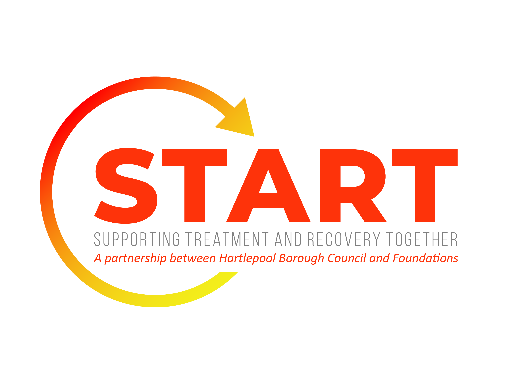 Telephone referrals will also be accepted: please have the below information when telephoning.Please email your completed form to: Substancemisuse@hartlepool.gov.ukSection 1 – Referrer Details **If you are completing this form on behalf of a friend or family member you must have their consent to do so and they agree for START services to contact them. **Section 2 – Personal details of who requires support of START service: Section 3 – Additional Information  DATEAre you referring yourself? Yes (   )          No (   )Are you referring a friend or family member?Yes (    )          No (    )If referring on behalf of someone, have they consented to this referral?Yes (   )          No (    )If you are referring a friend or family member, please share your name & contact details:  NameDate of birth: Preferred name: Gender assigned at birth: Male FemalePrefer not to answerAddressPostcodeTelephone number Mobile:Landline: Mobile:Landline: Mobile:Landline: Please state you’re your preferred mode of contactLetterMobile (including  voicemail & texts)LandlineLandlineOther: please stateOther: please stateDo you give consent for us to contact you via? LetterYes (   )           No  (   )Mobile (includingvoicemail & texts)Yes (   )          No  (   )LandlineYes (   )           No  (   )LandlineYes (   )           No  (   )Other: please stateYes (   )          No  (   )Other: please stateYes (   )          No  (   )GP Name and SurgeryAre you/they in full time employment? Yes (   )          No (    )Yes (   )          No (    )Would you/they require a translator to support in yours/their appointments? If so, what is yours/their first language? Yes (   )          No (    )Yes (   )          No (    )Yes (   )          No (    )How can we help? Please describe your/your friend/family members’ drug and/or alcohol use: How much & how often? How can we help? Please describe your/your friend/family members’ drug and/or alcohol use: How much & how often? How can we help? Please describe your/your friend/family members’ drug and/or alcohol use: How much & how often? Why is the referral being made today? Why is the referral being made today? Why is the referral being made today? Tell us more about you or your friend/family members’ physical & mental health: Tell us more about you or your friend/family members’ physical & mental health: Tell us more about you or your friend/family members’ physical & mental health: Are there any physical or mental health diagnosis?Are there any physical or mental health diagnosis?Are there any physical or mental health diagnosis?Are you/they prescribed any medications? Are you/they prescribed any medications? Are you/they prescribed any medications? Have you/your friend/family member ever received drug and alcohol treatment before?YesNoIf yes please provide details on when & with who: If yes please provide details on when & with who: If yes please provide details on when & with who: 